河南理工大学南校区东区篮球场之间道路整修及部分道路路面修复项目-成交公告一、项目基本情况1、采购项目编号：豫财磋商采购-2024-62、采购项目名称：河南理工大学南校区东区篮球场之间道路整修及部分道路路面修复项目3、采购方式：竞争性磋商4、采购公告发布日期：2024年01月19日5、评审日期：2024年02月01日二、成交情况三、评审专家名单朱朝霞、冉淑霞、李萍、夏敏、刘泽军（采购人代表）四、代理服务收费标准及金额收费标准：本项目代理服务费参照豫招协[2023]002号文件收取，一标段收费金额：9977.25元；二标段收费金额：13000.00元。收费金额：22,977.25元五、成交公告发布的媒介及成交公告期限本次中标公告在《河南省政府采购网》、《河南省公共资源交易中心》、《中国招标投标公共服务平台》、《河南省电子招标投标公共服务平台》、《河南理工大学校园网》上发布，成交公告期限为1个工作日。六、其他补充事宜本公告期限为1个工作日，参与本项目投标的其他供应商对成交结果有异议的，可以在成交公告期限届满之日起七个工作日内，以书面形式向采购人和采购代理机构提出，提出质疑应当提交质疑函和必要的证明材料，质疑函应当包括下列内容：①供应商的姓名或者名称、地址、邮编、联系人及联系电话、②质疑项目的名称、编号、③具体、明确的质疑事项和与质疑事项相关的请求、④事实依据、⑤必要的法律依据、⑥提出质疑的日期，质疑函需加盖单位公章且经法定代表人签字。由法定代表人或其授权代表（提供加盖单位公章且经法定代表人签字的授权委托书,并载明授权代表的姓名、代理事项、具体权限、期限和相关事项）携带质疑函、身份证原件及加盖公章的复印件提交，并以质疑函接受确认日期作为受理时间，逾期未提交或未按照要求提交的质疑函将不予受理。凡对本次公告内容提出询问，请按以下方式联系1.采购人信息名称：河南理工大学地址：河南省焦作市世纪路2001号联系人：高老师、韩老师联系方式：0391-39870752.采购代理机构信息（如有）名称：方大国际工程咨询股份有限公司地址：郑州市郑东新区康宁街与普济路交会处德威广场12层联系人：韩娜、孙璐联系方式：0371-85969780/137828860143.项目联系方式项目联系人：韩娜、孙璐联系方式：0371-85969780/13782886014包号采购内容采购内容供应商名称地 址中标金额单位豫政采(2)20240056-1对我校南校区篮球场之间原路面进行整修，铺设沥青路面，透水砖人行道，安装花岗岩道牙石，砌花岗岩树池，敷设雨水管道和雨水篦子，加装路灯等（详见施工图纸及工程量清单）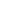 对我校南校区篮球场之间原路面进行整修，铺设沥青路面，透水砖人行道，安装花岗岩道牙石，砌花岗岩树池，敷设雨水管道和雨水篦子，加装路灯等（详见施工图纸及工程量清单）河南崇浩建筑工程有限公司林州市河顺镇政府南楼215号831,437.28元豫政采(2)20240056-1序号名称施工范围施工工期项目经理执业证书信息豫政采(2)20240056-11河南理工大学南校区东区篮球场之间道路整修工程项目对我校南校区篮球场之间原路面进行整修，铺设沥青路面，透水砖人行道，安装花岗岩道牙石，砌花岗岩树池，敷设雨水管道和雨水篦子，加装路灯等（详见施工图纸及工程量清单）；90日历天王冬栋豫 241171720677豫政采(2)20240056-2河南理工大学南校区部分道路路面修复，位置在3#教学楼东侧、文科楼周围、牡丹园东侧至南环道路。主要内容：对面层损坏严重的区域道路进行微裂处理，裂缝处粘贴微裂贴，铺设粘接沥青，铺设5cm沥青混凝土。部分路口增加雨水篦子，更换部分区域人行道透水砖，更换部分区域混凝土道沿石为花岗岩道沿石等（详见图纸及工程量清单）河南理工大学南校区部分道路路面修复，位置在3#教学楼东侧、文科楼周围、牡丹园东侧至南环道路。主要内容：对面层损坏严重的区域道路进行微裂处理，裂缝处粘贴微裂贴，铺设粘接沥青，铺设5cm沥青混凝土。部分路口增加雨水篦子，更换部分区域人行道透水砖，更换部分区域混凝土道沿石为花岗岩道沿石等（详见图纸及工程量清单）河南翊诚建设工程有限公司焦作市解放区太行中路1号院1,100,000.00元豫政采(2)20240056-2序号名称施工范围施工工期项目经理执业证书信息豫政采(2)20240056-21河南理工大学南校区部分道路路面修复工程项目河南理工大学南校区部分道路路面修复，位置在3#教学楼东侧、文科楼周围、牡丹园东侧至南环道路。主要内容：对面层损坏严重的区域道路进行微裂处理，裂缝处粘贴微裂贴，铺设粘接沥青，铺设5cm沥青混凝土。部分路口增加雨水篦子，更换部分区域人行道透水砖，更换部分区域混凝土道沿石为花岗岩道沿石等（详见图纸及工程量清单）60日历天刘宝才豫 241131336012